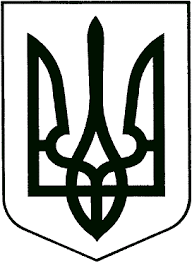 УКРАЇНАЖИТОМИРСЬКА ОБЛАСТЬНОВОГРАД-ВОЛИНСЬКА МІСЬКА РАДАМІСЬКИЙ ГОЛОВА РОЗПОРЯДЖЕННЯвід 08.01.2020 № 5(к)Про Весельського В.Л.      Керуючись пунктами 7, 13, 19, 20 частини четвертої статті 42 Закону України „Про місцеве самоврядування в Україні“, Законом України „Про службу в органах місцевого самоврядування“:      1. Приступаю до виконання обов’язків міського голови з 08.01.2020.                                                                                                                              2. Відділу кадрів міської ради (Колесник Ж.О.), відділу бухгалтерського обліку міської ради (Литвин С.В.) оформити необхідні документи та  провести відповідні розрахунки, виплати у зв’язку із виходом на роботу.      3. Контроль за виконанням цього розпорядження залишаю за собою.Міський голова                               підпис існує                         В.Л.Весельський                                                                            